Attachment 9aChiCAS Stay in Touch Cards English        (Fry &Flesch-Kincaid Readability: grade=6)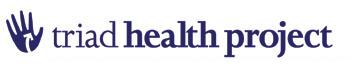 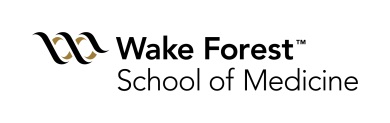 It is very important that we stay in touch with you Our staff will contact you in around 6 monthsIf you change your phone number or address, please call us at the number below with the updated information. Lucero Refugio AvilesChiCAS CoordinatorTel. (336) 339-0349Gracias por su participación. It is very important that we stay in touch with you  Our staff will contact you in around 6 monthsIf you change your phone number or address, please call us at the number below with the updated information. Lucero Refugio AvilesChiCAS CoordinatorTel. (336) 339-0349It is very important that we stay in touch with you Our staff will contact you in around 6 monthsIf you change your phone number or address, please call us at the number below with the updated information. Lucero Refugio AvilesChiCAS CoordinatorTel. (336) 339-0349Gracias por su participación. It is very important that we stay in touch with you  Our staff will contact you in around 6 monthsIf you change your phone number or address, please call us at the number below with the updated information. Lucero Refugio AvilesChiCAS CoordinatorTel. (336) 339-0349It is very important that we stay in touch with you  Our staff will contact you in around 6 monthsIf you change your phone number or address, please call us at the number below with the updated information. Lucero Refugio AvilesChiCAS CoordinatorTel. (336) 339-0349Gracias por su participación. It is very important that we stay in touch with you  Our staff will contact you in around 6 monthsIf you change your phone number or address, please call us at the number below with the updated information. Lucero Refugio AvilesChiCAS CoordinatorTel. (336) 339-0349It is very important that we stay in touch with you Our staff will contact you for more. If you change your phone number or address, please call us at the number below with the updated information. Lucero Refugio AvilesChiCAS CoordinatorTel. (336) 339-0349Gracias por su participación. It is very important that we stay in touch with you Our staff will contact you for more. If you change your phone number or address, please call us at the number below with the updated information. Lucero Refugio AvilesChiCAS CoordinatorTel. (336) 339-0349It is very important that we stay in touch with you Our staff will contact you in around 6 monthsIf you change your phone number or address, please call us at the number below with the updated information. Lucero Refugio AvilesChiCAS CoordinatorTel. (336) 339-0349Gracias por su participación. It is very important that we stay in touch with you Our staff will contact you in around 6 months If you change your phone number or address, please call us at the number below with the updated information. Lucero Refugio AvilesChiCAS CoordinatorTel. (336) 339-0349